The UR-105 T-RexGeneva - January 2016The UR-105 T-Rex is a measuring instrument that has made its way through time and space. It reproduces on the wrist the most symbolic, universal and beautiful manifestation of the passing hours: the path of the sun from its rising to its setting. On the UR-105 T-Rex, a single hours pointer thus travels from east to west, creating an authentically universal yet minimalist depiction of time. Housed in a textured pebble-shaped case, the satellite hours of the UR-105 T-Rex wander along their stage-center 60-minute journey, protected only by a bronze suit of armor. 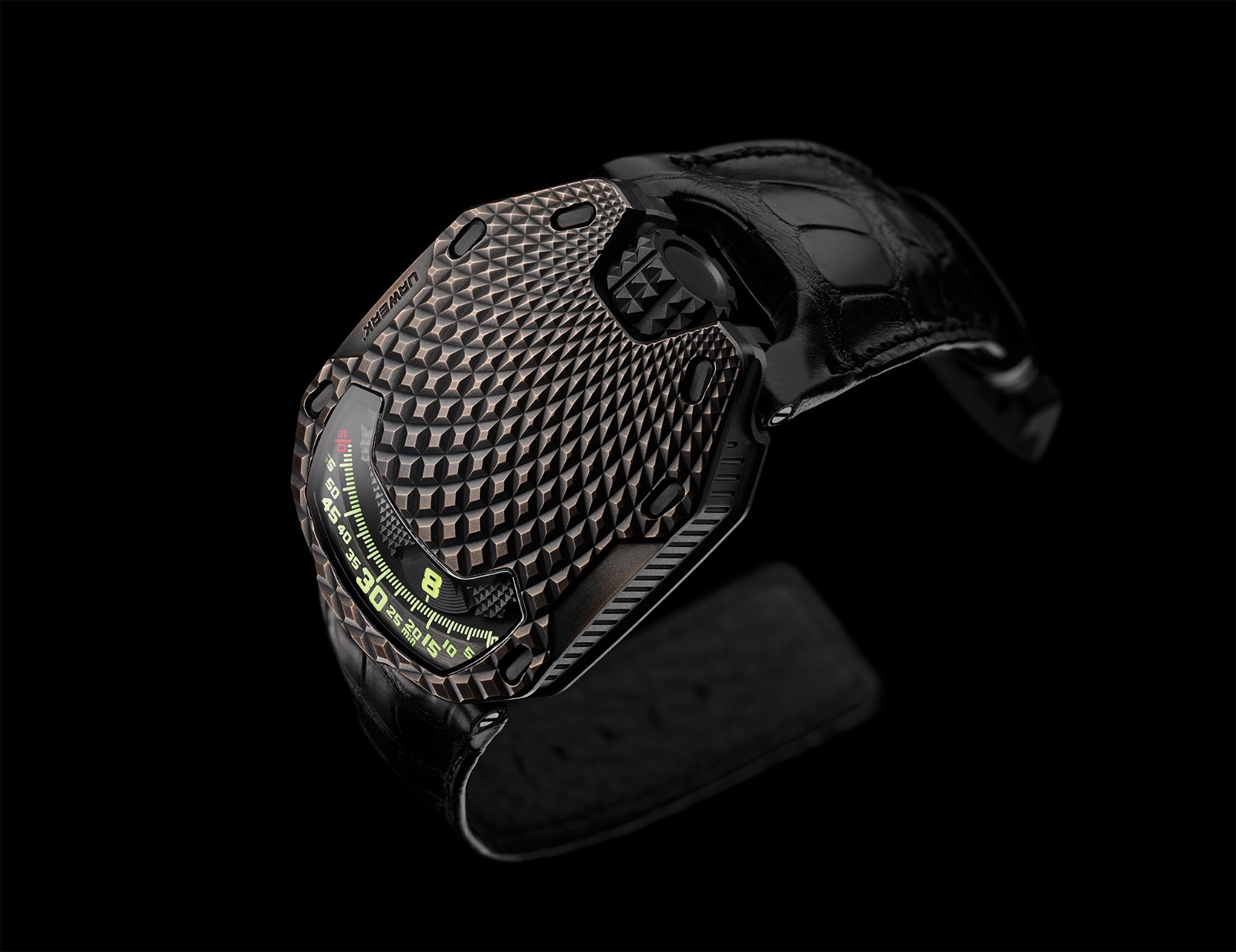 URWERK presents its UR-105 T-Rex, nicknamed after its atypical case that is crisscrossed by a raised, concentrically ribbed pattern evoking the scales of certain reptiles – a textured, bark-like coating that is soft to the touch. The colors of this breastplate will subtly evolve over the years. “We performed a number of different trials before confirming the exact shape of our bronze case. We wanted to achieve the perfect patina. Each model is treated as one-of-a-kind. It is decorated, beadblasted, micro-sandblasted, purified and then oxidized with a brush”, explains Felix Baumgartner, master-watchmaker and co-founder of URWERK.   The UR-105 T-Rex is an organic creation that cultivates a manifold relationship with time. It ticks off the passing hours while sensing the effects of time in the very fibers of its being. This is a watch that ages and is transformed. Martin Frei, chief designer and co-founder of URWERK, continues the narrative: “The UR-105 T-Rex represents the symbiosis of two dimensions, time and space. The means chosen to indicate the time is ancient, inherited from the Sumerians and dating back to the second millennium BC, when the shadow cast by the sun playing across their imposing monuments served as their clock. It is nonetheless truly contemporary. In this case, today, the position of our satellite on the dial plays the decisive role, by focusing our attention on the moment in hand. The past no longer exists and the future has yet to be created. All that counts is the time being displayed. What will we do with these 60 minutes?” Technically speaking, the UR-105 T-Rex is a satellite hours watch such as only URWERK makes them. Four satellites, each bearing three hour numerals, successively parade past the minute rail. This original and intuitive reading of time is facilitated by a cover made of PEEK (polyetheretherketone) that conceals the satellites not relevant to the time read-off. In keeping with the finest watchmaking traditions, this cover is adorned with a superb guilloché pattern. 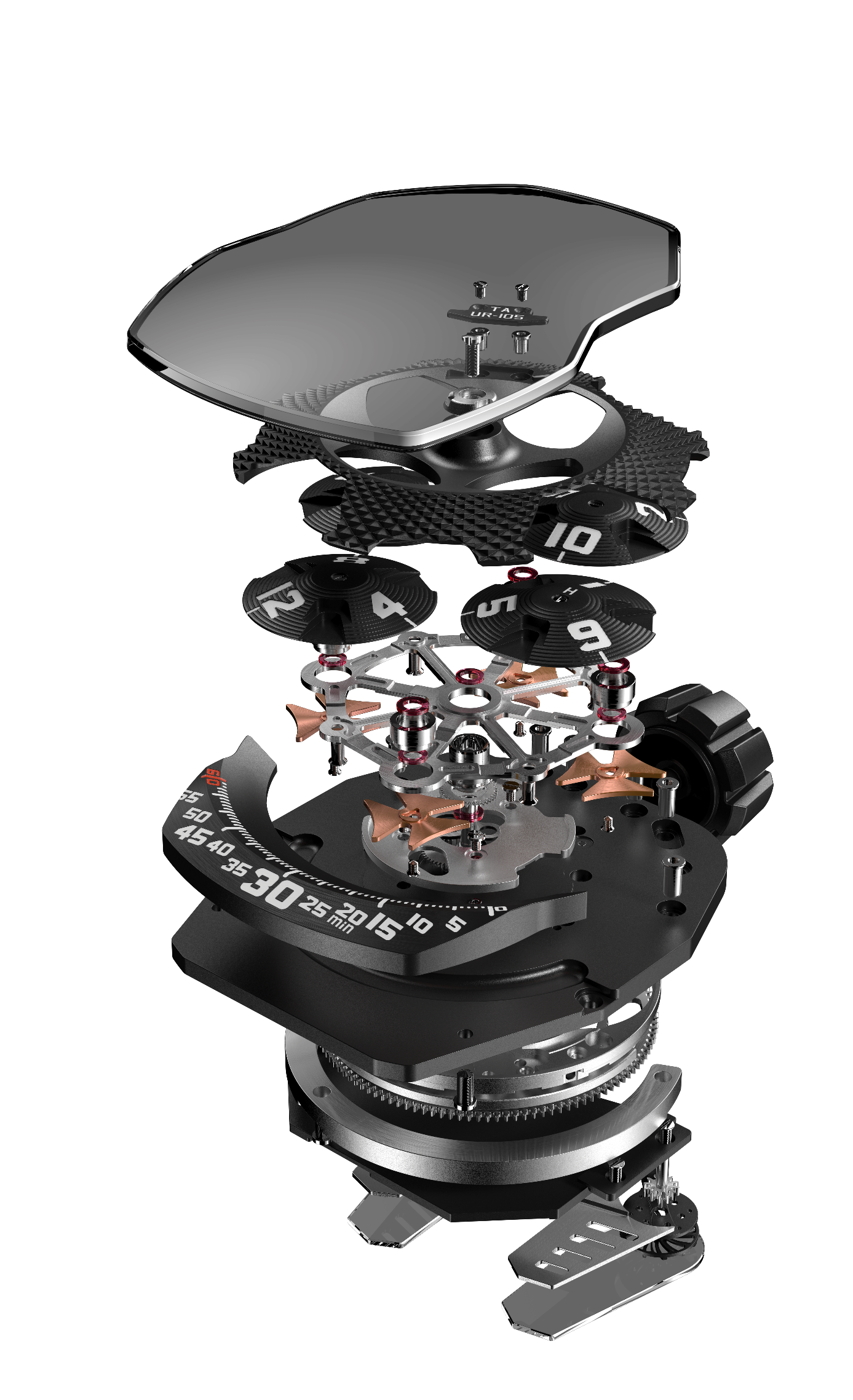 This 105 model also embodies the year of research invested into URWERK’s years wandering hour satellites. The ingenuity of the mechanism lies in the invisible carousel fitted beneath the satellite structure, and responsible for the silent and smooth operation of the satellite hours. “In our previous models, our satellites were fitted on a Maltese cross and supported by an orbital cross at the top. We rethought this concept and made some refinements. The fruits of this can now be felt when setting the time. There is virtually no friction, no jerking, just the ballet of the satellites. It is the fluidity of the gears that quietly reveals our hard work,” explains continues Felix Baumgartner.The back shows the turbines of the UR-105 T-Rex which regulate the winding of the watch. They are adjusted by means of a lever. In the “FULL” position, even the slightest movement is leveraged to help wind up the mainspring. The UR-105 T-Rex is thus in automatic winding mode and its winding is optimized by the effect of its turbines. In “STOP” mode, the winding system is disabled and the UR-105 can thus be hand-wound if required via the crown. A third intermediate “RED” (for REDUCED) moderates the winding so as to avoid excessive tension on the mainspring.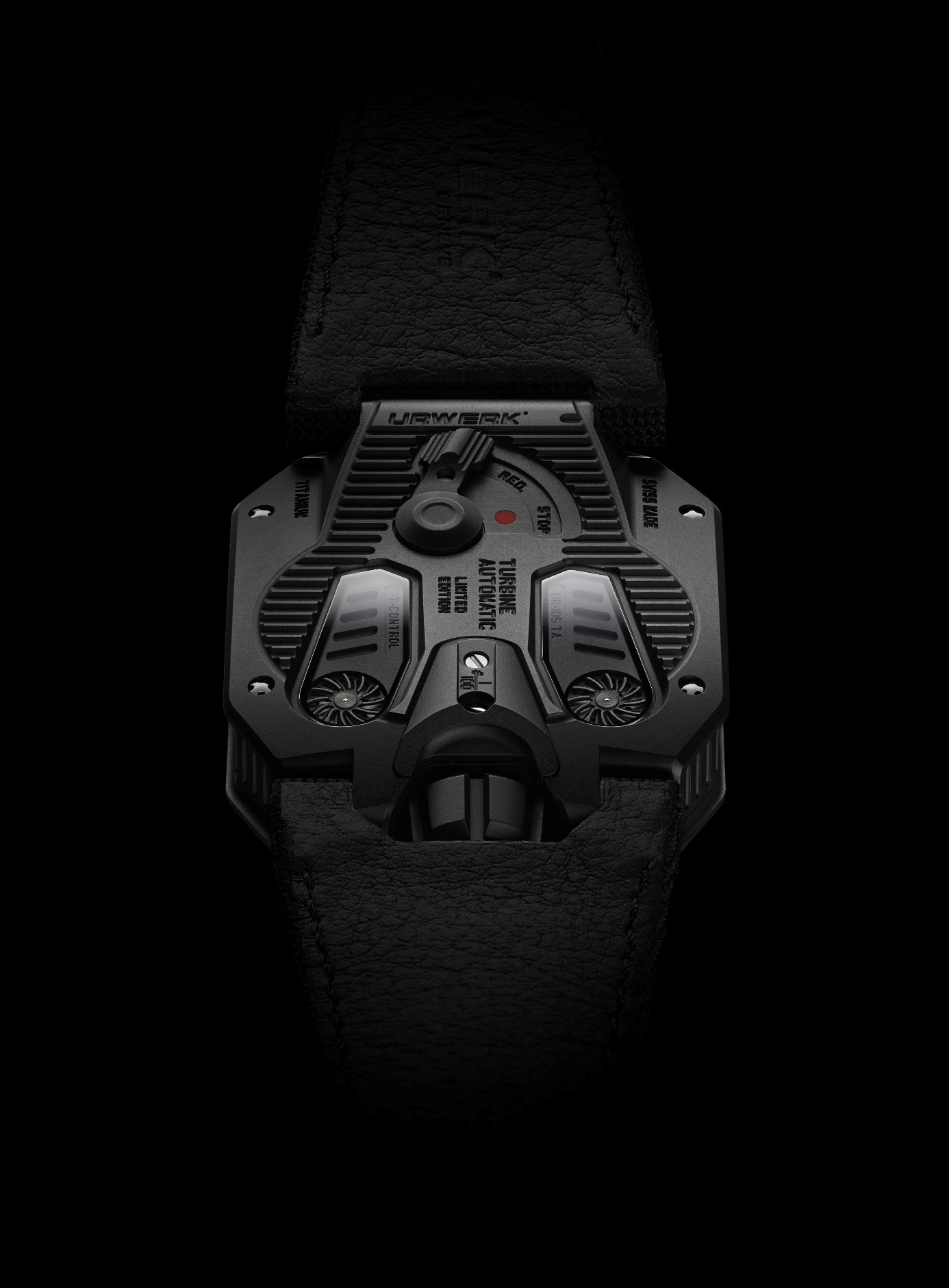 UR-105 “ T-Rex” – Limited edition - 22 pieces___________________Press contact :Ms. Yacine Sar	press@urwerk.comTel  +41 22 9002027 	Cell +41 79 834 4665	URWERK“Bringing out yet another version of an existing mechanical complication was not our aim”, says Felix Baumgartner, master-watchmaker and co-founder of URWERK. “Our watches are unique because each has been conceived as an original work. That is what makes them valuable and rare. Above all, we want to explore beyond the traditional horizons of watchmaking.” Martin Frei, chief designer and the other co-founder of URWERK, develops the aesthetic signature for each of the models. “I come from a world of total creative freedom. I’m not cast in the watchmaking mold, so I can draw my inspiration from my entire cultural heritage.”While URWERK is a youthful company established in 1997, it is regarded as a pioneer on the independent watchmaking scene. Producing 150 watches per year, URWERK sees itself as a House of artisans where traditional expertise and avant-garde aesthetics coexist in perfect harmony. URWERK develops complex and modern watches unlike any others and meeting the most demanding Haute Horlogerie criteria: independent research and design, cutting-edge materials and hand-crafted finishing.The roots of the name URWERK date back to 6000 BC and the Mesopotamian city known as Ur of the Chaldees. Observing the shadow cast by the sun on their monuments, the Sumerians first defined the unit of time as we know it today. The word “Ur” also means “beginnings” or “origins” in German and the last syllable of the URWERK signature also comes the same language, since “werk” means creating, working and innovation. A tribute to the constant work of successive master-watchmakers who have forged what we now refer to as Haute Horlogerie.MovementCaliber:5.02 UR automatic winding regulated by a double turbineJewels:52Frequency:28,800v/h - 4HzPower reserve:48 hoursMaterials:Satellite hours driven by Geneva crosses in beryllium bronze;Orbital structure made of PEEK (polyetheretherketone)Carousel and triple mainplates in ARCAP.Surface finishes:Circular-graining, bead-blasting, satin-finishingBeveled screw headsIndicationsSatellite hours; minutes – hour and minute markers hand-painted with SuperLuminovaCaseMaterials:UR-105 T-Rex – case in hand-patinated bronze and caseback in black PVD titanium Dimensions Width: 39.50mm ; length: 53mm ; thickness: 16.80 mmCrystal:Sapphire crystalWater resistance:Pressure tested to 30m / 3ATM